Гр. 108 дистанционноПрактическое занятие 12. Решение задач по теме: МногогранникЗадание 1. Ответить на контрольные вопросы. Ответы записать в тетрадь и показать на занятии, когда выйдете с дистантаТеория представлена  1. в презентации Платоновы тела, 2. в учебном пособии УП.pdf Многоугольники. стр 32-37. Пирамида. Тетраэдр. Стр 38-40.3. Учебник Геометрия. 10-11 класс. Погорелов А.В. М.: Просвещение, 2006г.  Призма стр. 69-72. Параллелепипед. Стр. 73-75. Пирамида. Стр. 76-79. Правильные многогранники. Стр. 80-81.Сформулируйте определение многогранника, элементы многогранника.Записать определение призмы, указать ее элементы, свойства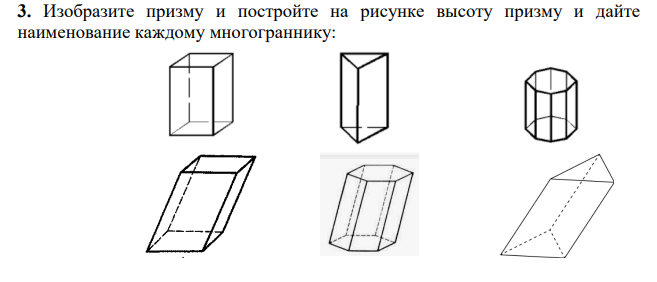 Расскажите о видах многогранников, перечислите основные виды правильных многогранников (Платоновы тела), укажите количество вершин, ребер и граней в каждом из них.5.   Сформулируйте определение пирамиды и перечислите основные элементы пирамиды. 6. Сформулируйте понятие «Усеченная пирамида» и ее свойстваЗадание 2. Выполнить тест по предыдущей теме: Пирамида. Тетраэдр. Фото отправить. Подписать тест Пирамида.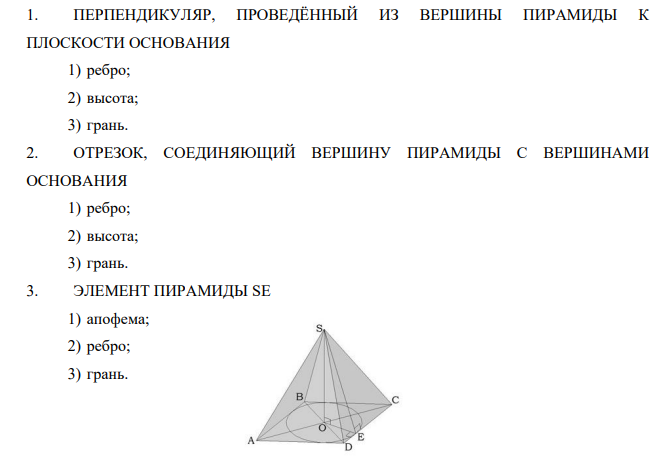 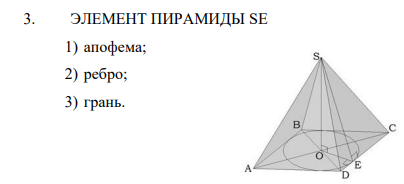 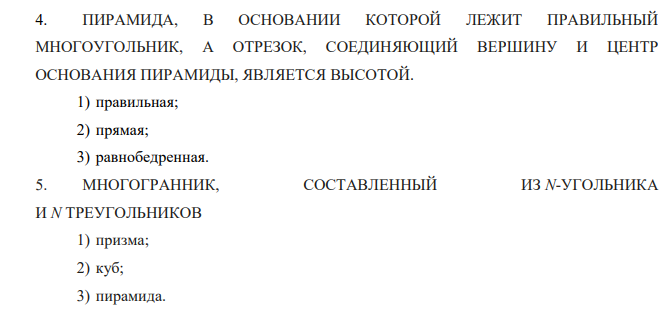 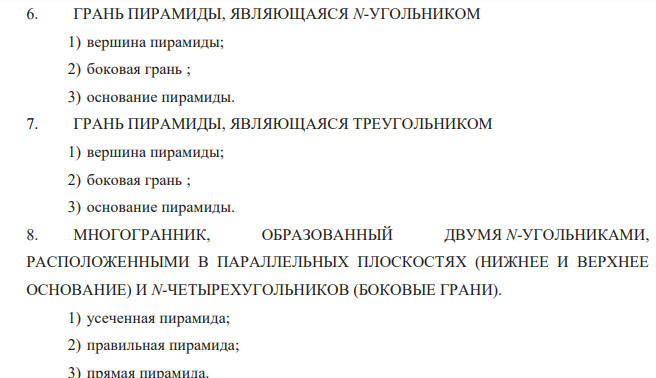 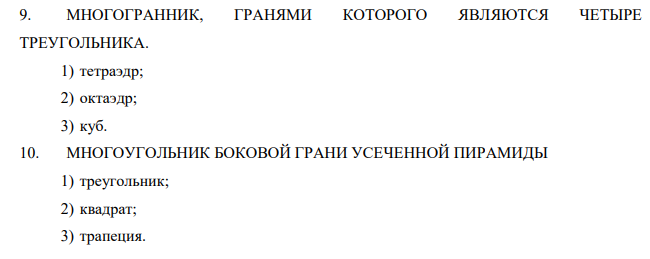 Задание 3. Решить задачи из рабочей тетради 88139.pdf. Фото представить, указав практическое занятие 12 и номер заданияНомер 17-1 на Стр. 23(выразить сторону в прямоугольном треугольнике через тангенс данного угла, гипотенузу найти по теореме Пифагора) .Номер 17-2 стр. 23 (применяем свойство ромба: большая диагональ соответствует большей стороне ромба и применяем теорему Пифагора) Номер 17-3 на стр. 24 ( Воспользоваться равенством квадрата диагонали параллелепипеда сумме квадратов его трех измерений)Номер 17-4 на стр. 25 (теорема Пифагора)Номер 20, 21, 22 на стр. 27-28